رزومه                                                                                     ابراهیم اسفندیاری 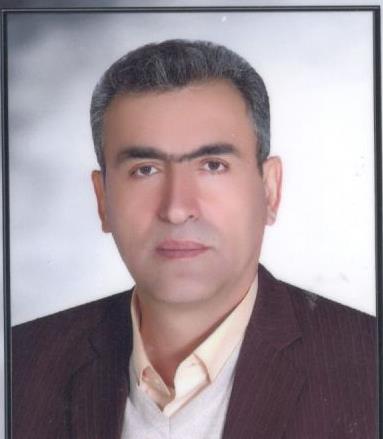 تلفن تماس : 09161619303   _ 06633301353فکس : 06633302714دفتر مرکزی : لرستان – خرم آباد – جنب میدان شهید رضاییابتدای اسدآبادی – پلاکهای 3 و 5 و 7 – ساختمان میلادخرمEmail : Milad.Foam@yahoo.comمتولد : 01/01/1340 سوابق تحصیلیفارغ التحصیل دانشگاه جنگ (ایثارگر و جانباز)اخذ دیپلم فنی در رشته الکتروتکنیک از هنرستان ولیعصر خرم آباداخذ کاردانی برق شاخه الکتروتکنیک از دانشگاه آزاد اسلامی واحد خرم آباداخد مدیریت حرفه ای کسب و کار MBA  وزارت علوم ، تحقیقات و فناوریسوابق حرفه ایتاسیس اولین کارگاه سال 1361 _ تاسیس شرکت میلادخرم در سال 1368 ؛ تولید سردخانه و تجهیزات برودتی و توسعه کارگاه در سال 1375تاسیس کارگاه شماره 2 در شهرک صنعتی سال 1379 تولید تجهیزات برودتی , عایق پلی استایرنهمکاری مستمر در ساخت دستگاه پلاسما کلینر ( Pasma cleaning machine) در مجموعه لیزر و پلاسمای کشور در سال 1377ساخت دستگاه تزریق فوم پلی اورتان برای اولین در کشور با سیستم هوشمند تزریق و اخذ گواهی از جامعه مخترعین کشور سال 1383مهارتهاطراحی ، محاسبه ، ساخت و نگهداری انواع سیستم سرمایشی و گرمایشی – تولید عایقهای صنعتی و ساختمانیجایگاههای تشکلی تولیدی و موفقیتهامدیرعامل شرکت تعاونی سردسازان استان و انتخاب به عنوان واحد نمونه سال 1374مسئولیت تشکیل هیاًت امنای شهرک صنعتی شماره 2 سال 1383انتخاب به عنوان واحد نمونه در سال 1384 توسط استانداری و سازمان صنعت و معدنانتخاب به عنوان کارآفرین برتر توسط وزارت کار و امور اجتماعی سال 1386اخذ کارت بازرگانی و توسعه تجارت خارجی در کنار تولیدعضو هیاًت مدیره شرکت نمایشگاههای بین المللی خرم آبادانتخاب به عنوان کارآفرین برتر ایثارگر ان و جانبازان در سال 1387انتخاب به عنوان واحد نمونه  استانی در روز صنعت و معدن و انتخاب کشوری در همان سالانتخاب در هیئت نمایندگان اتاق بازرگانی سال 1389عضویت هیاًت مدیره تشکل انجمن شرکتهای صادرات و واردات استان سال 1377انتخاب به عنوان واحد نمونه استاندارد در سال 1391انتخاب به عنوان واحد نمونه استاندارد در سال 1392انتخاب به عنوان دبیر کانون کارآفرینان برتر استان سال 1392انتخاب در هیاًت نمایندگان اتاق بازرگانی سال 1393انتخاب به عنوان واحد نمونه صنعت و معدن و تجارت سال 1396انتخاب و عضویت  در هیاًت نمایندگان و هیاًت رئیسه اتاق بازرگانی سال 1397